Mutluluğa Giden Yol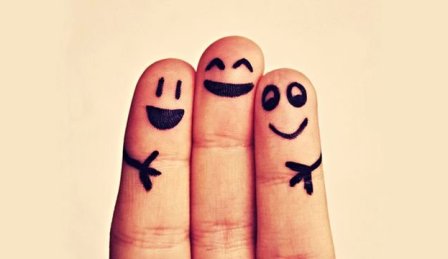 Dünyadaki hiçbir şey, mutluluğu onu bulmaya çalışmaktan daha erişilmez kılamaz. Tarihçi Will Durant mutluluğa bilgi yoluyla ulaşmaya çabalayıp nasıl hayal kırıklığına uğradığını anlatır. Daha sonra onu yolculukta arayıp yorgunluk bulmuş; zenginlikte aradığında ise, ancak uyumsuzluk ve endişeye ulaşmış. Mutluluğu yazarlıkta aradığında da kendini dayanıksız hissetmiş. Bir gün kollarında uyuyan bir çocukla bir otomobilin içinde oturan bir kadın görmüş. Trenden bir erkek inmiş, yaklaşmış ve önce kadını, sonra da çocuğu büyük bir dikkatle öpmüş. Aile otomobilin içinde uzaklaştığında, Durant mutluluğun gerçek özünü keşfettiğini kavramış. Sakinleştikten sonra, ‘yaşamın tüm normal fonksiyonlarında biraz mutlu olduğunu’ anlamış.*Reader’s Digest’ten mutluluk üzerine alınan bu paragraf, hep bahsettiğimiz etkili yaşamaya nasıl yaklaşılması gerektiğini özetliyor.Wayne W. Dyer – Hatalı Alanlarınız* Mutluluğa Giden Tek Emin Yol – June Callwood, Ekim 1974